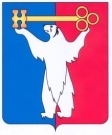 «____» _______  2023                                                                                          № _____ О внесении изменений в Решение Городского Совета от 10.04.2018 № 5/5-119 «Об утверждении Порядка предоставления муниципального имущества, свободного от прав третьих лиц (за исключением имущественных прав субъектов малого и среднего предпринимательства), предназначенного для предоставления его во владение и (или) в пользование на долгосрочной основе субъектам малого и среднего предпринимательства и организациям, образующим инфраструктуру поддержки субъектов малого и среднего предпринимательства»В целях урегулирования отдельных вопросов, связанных с предоставлением муниципального имущества, включенного в перечень муниципального имущества муниципального образования город Норильск, свободного от прав третьих лиц (за исключением имущественных прав субъектов малого и среднего предпринимательства), в соответствии со статьей 18 Федерального закона от 24.07.2007 № 209-ФЗ «О развитии малого и среднего предпринимательства в Российской Федерации», руководствуясь статьей 28 Устава городского округа город Норильск Красноярского края, Городской Совет, РЕШИЛ:1. Внести в Порядок предоставления муниципального имущества, свободного от прав третьих лиц (за исключением имущественных прав субъектов малого и среднего предпринимательства), предназначенного для предоставления его во владение и (или) в пользование на долгосрочной основе субъектам малого и среднего предпринимательства и организациям, образующим инфраструктуру поддержки субъектов малого и среднего предпринимательства, утвержденный Решением Городского Совета от 10.04.2018 № 5/5-119 (далее - Порядок), следующие изменения:1.1. В разделе 5 Порядка:1.1.1. Пункт 5.1 изложить в следующей редакции:«5.1. Муниципальное имущество, включенное в Перечень, не может быть предоставлено во владение и (или) пользование, если:5.1.1. Заявитель не относится к категории субъектов МСП, самозанятым гражданам или к организациям, образующим инфраструктуру поддержки субъектов МСП;5.1.2. Муниципальное имущество, испрашиваемое Заявителем, не включено в Перечень;5.1.3. Муниципальное имущество, включенное в Перечень, уже предоставлено на основании договора аренды или договора безвозмездного пользования, срок действия которого на дату подачи заявления не истек;5.1.4. Вид права, на котором предполагается использование муниципального имущества, указанный Заявителем в заявлении, не соответствует виду права, на котором предполагается предоставление муниципального имущества, согласно Перечню;5.1.5. Заявителем не представлены документы, подлежащие обязательному представлению в соответствии с Административным регламентом;5.1.6. Заявитель не соответствует требованиям, установленным пунктом 2.1 настоящего Порядка;5.1.7. На день подачи заявления уже рассмотрено ранее поступившее заявление другого субъекта МСП, самозанятого гражданина или организации, образующей инфраструктуру поддержки субъектов МСП, поданное в отношении того же муниципального имущества, и в отношении его уже издано распоряжение Администрации города Норильска о предоставлении муниципального имущества без проведения торгов;5.1.8. Заявителем допущено нарушение пунктов 2.2.1, 2.2.2 настоящего Порядка в отношении ранее предоставленного муниципального имущества, и с момента нарушения прошло менее чем три года.».1.1.2. Дополнить новым пунктом 5.2 следующего содержания:«5.2. В случае, если на день подачи заявления уже рассмотрено ранее поступившее заявление другого субъекта МСП, самозанятого гражданина или организации, образующей инфраструктуру поддержки субъектов МСП, поданное в отношении того же муниципального имущества, и по результатам его рассмотрения издано распоряжение Администрации города Норильска о проведении торгов, Заявителю отказывается в предоставлении муниципального имущества, включенного в Перечень.».2. Настоящее Решение вступает в силу через десять дней со дня опубликования в газете «Заполярная правда».Председатель Городского Совета                                           Главы города Норильска		         А.А. Пестряков                                                               Д.В. КарасевРОССИЙСКАЯ ФЕДЕРАЦИЯКРАСНОЯРСКИЙ КРАЙНОРИЛЬСКИЙ ГОРОДСКОЙ СОВЕТ ДЕПУТАТОВР Е Ш Е Н И Е